Рекомендации по профилактике гриппа, ОРВИ и новой коронавирусной инфекцииСДЕЛАЙТЕ ПРИВИВКИ ОТ ГРИППА И ОТ КОРОНАВИРУСНОЙ ИНФЕКЦИИГрипп опасное и тяжелое заболевание, которое может привести к самым неблагоприятным последствиям для здоровья человека. По данным Всемирной организации здравоохранения (ВОЗ), ежегодно от гриппа погибают до 650 тысяч человек.Грипп в сочетании с COVID-19 (микст-инфекция) крайне затрудняет правильную постановку диагноза и назначение адекватного лечения. В таких случаях вакцинация помогает избежать самых неблагоприятных исходов в случае заражения человека сразу двумя инфекциями.Помните, что лучшая мера защиты от гриппа и COVID-19 - это вакцинация.ЧАСТО МОЙТЕ РУКИ С МЫЛОМЧистите и дезинфицируйте поверхности, используя бытовые моющие средства. Гигиена рук - это важная мера профилактики распространения гриппа и коронавирусной инфекции. Мытье с мылом удаляет вирусы. Если нет возможности помыть руки с мылом, пользуйтесь антисептиками. Чистка и регулярная дезинфекция поверхностей (столов, дверных ручек, стульев, гаджетов и др.) удаляет вирусы.СОБЛЮДАЙТЕ РАССТОЯНИЕ И ЭТИКЕТВирусы передаются от больного человека к здоровому воздушно - капельным путем (при чихании, кашле), поэтому необходимо соблюдать расстояние не менее 1,5 метров от больных.
Избегайте трогать руками лицо (особенно глаза, нос или рот).
Надевайте маску, чтобы уменьшить риск передачи инфекции.
При кашле, чихании следует прикрывать рот и нос одноразовыми салфетками, которые после использования нужно выбрасывать.
Избегая излишние поездки и посещения многолюдных мест, можно уменьшить риск заболевания.ВЕДИТЕ ЗДОРОВЫЙ ОБРАЗ ЖИЗНИЗдоровый образ жизни повышает сопротивляемость организма к инфекции. Соблюдайте режим дня. Для работы иммунной системы необходимы полноценный сон, потребление пищевых продуктов, богатых белками, витаминами и минеральными веществами, физическая активность.ЗАЩИЩАЙТЕ ОРГАНЫ ДЫХАНИЯ С ПОМОЩЬЮ МЕДИЦИНСКОЙ МАСКИСреди прочих средств профилактики особое место занимает ношение масок, благодаря которым ограничивается распространение вируса.
Медицинские маски для защиты органов дыхания используют:
- при посещении различных учреждений, мест общественного пользования, мест скопления людей, поездках в общественном транспорте в период роста заболеваемости острыми респираторными вирусными инфекциями;
- при уходе за больными острыми респираторными вирусными инфекциями;
- при общении с лицами, имеющими признаки острой респираторной инфекции;
- при рисках инфицирования различными возбудителями , передающимися воздушно-капельным путем. Маска уместна, если вы находитесь в месте скопления людей, в общественном транспорте, а также при уходе за больным, но она нецелесообразна на открытом воздухе. Во время пребывания на улице полезно дышать свежим воздухом и маску надевать не стоит.ЧТО ДЕЛАТЬ В СЛУЧАЕ ЗАБОЛЕВАНИЯ ГРИППОМ, КОРОНАВИРУСНОЙ ИНФЕКЦИЕЙ ИЛИ ДРУГИМИ ОРВИ?Оставайтесь дома и срочно обращайтесь к врачу. Следуйте предписаниям врача, соблюдайте постельный режим и пейте как можно больше жидкости.КАКОВЫ ОСНОВНЫЕ СИМПТОМЫ ГРИППА ИЛИ КОРОНАВИРУСНОЙ ИНФЕКЦИИПовышение температуры тела, озноб, головная боль, слабость, заложенность носа, может быть кашель, затрудненное дыхание, боли в мышцах, конъюнктивит.
Могут быть симптомы желудочно-кишечных расстройств: тошнота, рвота, диарея, боли в животе, а также другие проявления.КАКИЕ МОГУТ БЫТЬ ОСЛОЖНЕНИЯСреди осложнений лидирует вирусная пневмония. Ухудшение состояния при вирусной пневмонии идёт быстрыми темпами, и у многих пациентов уже в течение 24 часов развивается дыхательная недостаточность, требующая немедленной комплексной терапии, в том числе нередко респираторной поддержки кислородом и вентиляции лёгких. Быстро начатое правильное лечение сокращает продолжительность болезни и приостанавливает развитие осложнений.ЧТО ДЕЛАТЬ, ЕСЛИ В СЕМЬЕ КТО-ТО ЗАБОЛЕЛ ОРВИ, ГРИППОМ ИЛИ КОРОНАВИРУСНОЙ ИНФЕКЦИЕЙ?Вызовите врача. Выделите больному отдельную комнату в доме. Если это невозможно, соблюдайте расстояние не менее 1,5 метров от больного. Ограничьте до минимума контакт между больным и близкими, особенно детьми, пожилыми людьми и лицами, страдающими хроническими заболеваниями. Часто проветривайте помещение. Сохраняйте чистоту, как можно чаще мойте и дезинфицируйте поверхности бытовыми моющими средствами. Часто мойте руки с мылом. Ухаживая за больным, прикрывайте рот и нос маской, в крайнем случае - другими защитными средствами (платком, шарфом и др.). Ухаживать за больным должен только один член семьи. Выделите больному отдельную посуду, тщательно мойте и дезинфицируйте её после каждого использования. Для дезинфекции посуды следует применять моющие средства или горячую воду.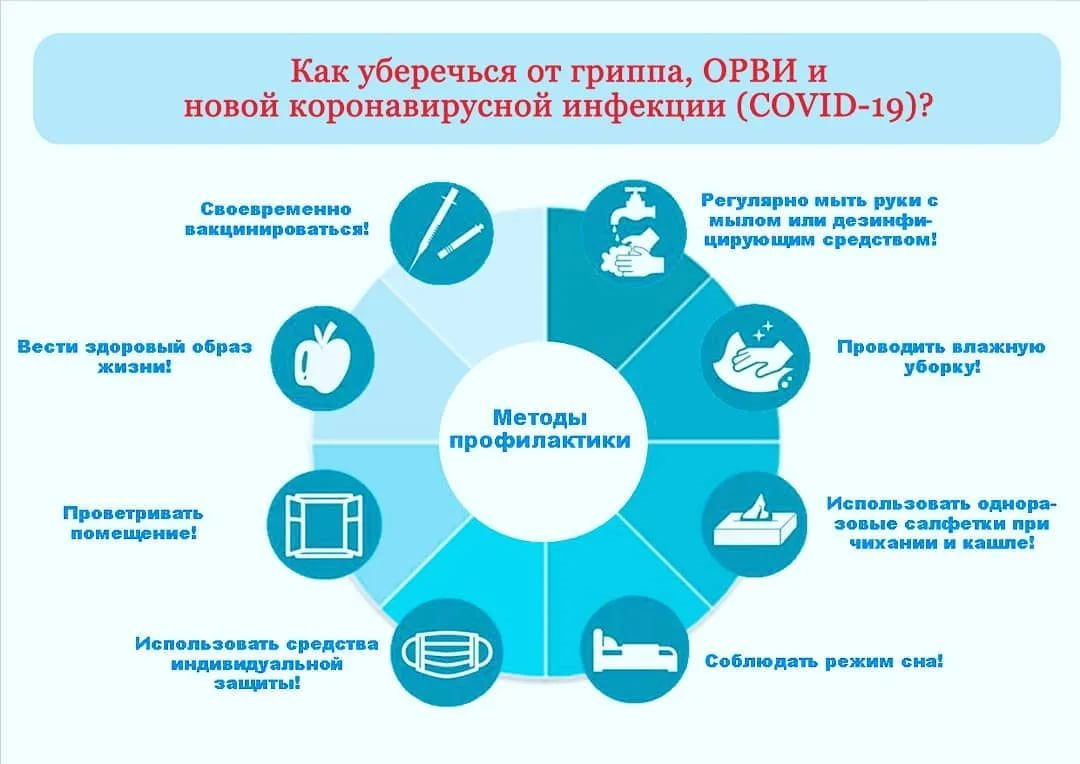 